Aanmeldformulier ‘Vrienden van V.V. Schalkwijk’ 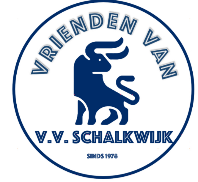 Wil jij ook door het leven gaan als ‘ Vriend’  van V.V. Schalkwijk en structureel een bijdrage leveren aan de mooiste vereniging van de Krommerijn? Word dan lid van de ‘Vrienden van vv Schalkwijk’!‘Vrienden van V.V. Schalkwijk’ stelt zich ten doel: "Het behartigen van de belangen van supporters van V.V. Schalkwijk en het (mede)organiseren van en/of bijdragen aan activiteiten voor leden, supporters en vrijwilligers van de vereniging. Daarnaast het ondersteunen van V.V. Schalkwijk en het versterken van het contact tussen supporters en de vereniging.”Behalve deelname aan activiteiten binnen de vereniging, ontvangt u het prachtige clubblad ‘Langs de Lijn’, krijgt u een speciale ‘ Vrienden van V.V. Schalkwijk sjaal (op=op) en wordt uw naam vermeld op een speciaal wandbord in de kantine. De contributie bedraagt €20,- per voetbalseizoen.Roepnaam *	_______________			Geslacht *		O Man		Voorletters *	_____ 								O VrouwAchternaam *	_________________________	Tussenvoegsel __________Straat *	_________________________	Huisnummer *	 __________Postcode *	_______				Woonplaats * 	 ___________________Geboortedatum *	___ - ___ - _____		Telefoon*	 ________________E-mailadres*	_________________________Ondergetekende verleent hierbij tot wederopzegging machtiging aan het bestuur van de ‘Vrienden van V.V. Schalkwijk’ om:Ieder seizoen de contributie van zijn/haar bankrekening af te schrijven. De hoogte van het contributiebedrag van de ‘Vrienden van V.V. Schalkwijk’  bedraagt  €20,- per seizoen. Incassant ID: NL28ZZZ404771180000Zijn/haar gegevens te gebruiken, conform de Privacy Policy V.V. Schalkwijk, welke te vinden is op www.vvschalkwijk.nl. IBAN nummer              __________________________   Naam rekeninghouder __________________________ Naam bank                  __________________________Ondertekening door contributiebetalerDatum 	___ - ___ - ____    Naam    ____________________            Handtekening   _________________________   Lever het formulier in door het in de brievenbus in de kantine te posten of bij:Lever het formulier in door het in de brievenbus in de kantine te posten of bij:Secretaris Vrienden van V.V. Schalkwijk (Thomas Schoot)Overeind 853998 JD Schalkwijk